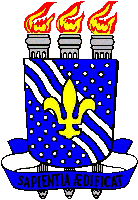 UNIVERSIDADE FEDERAL DA PARAÍBACENTRO DE CIÊNCIAS HUMANAS, LETRAS E ARTESPROGRAMA DE PÓS-GRADUAÇÃO EM LETRASDECLARAÇÃOEu, ____________________________________________________________, matrícula ______________, aluno(a) regularmente matriculado(a) no Programa de Pós-Graduação em Letras, declaro, para os devidos fins e efeitos, que observei na elaboração do meu trabalho final, intitulado “______________________________________________________”, as diretrizes do Relatório da Comissão de Integridade de Pesquisa do CNPq, instituída pela Portaria PO-085/2011 de 05 de maio de 2011, conforme determina o art. 77 da Resolução 79/2013 do Consepe, alterada parcialmente pela Resolução nº 34/2014.João Pessoa, (data).______________________________________________Aluno(a)